		        NODROG Gordon Setter Club of Michigan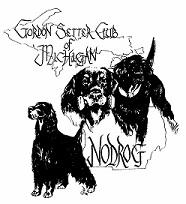 2024 Membership RenewalDear Members,It’s that time of the year again!  Annual Dues are due on or before January 1, 2024.  Please complete this renewal form and send it, along with your Dues to Jodi Hurd, Secretary/Membership Chair.  If you have already renewed your membership for 2024, please disregard this notice.  Thank you!!____    Individual Membership:  $25.00 (Member will have full privileges and voting rights)____    Couple Membership:  $40.00 (Individual member, plus another residing at same residence.  Full rights.)____    Associate Membership:  $15.00 (Member will NOT be eligible to vote or hold office.  Newsletter only.)____    Junior Membership:  $12.50 (Members under the age of 18.  Junior Members are NOT eligible to vote or hold office.  Newsletter only.)        Please indicate your annual membership choice by checking the line in front of chosen option.  **If you were voted in AFTER September 1, 2023, you do not need to send any additional fee.  Your membership will be valid until January 1, 2025**NAME:_______________________________________________________PHONE NO.:_______________________ADDRESS:_____________________________________________________________________________________City:_____________________________________________________STATE:________ZIP:____________________Kennel Name:__________________________________________________________________________________Email:________________________________________________________________________________________**IMPORTANT – PLEASE READ AND INITIAL**NODROG utilizes email to communicate time-sensitive information to the members.  The American Kennel Club requires that we notify members of the ability to opt out of this communication method.  If you do not indicate your preference below, the Club will assume that you DO NOT WIISH TO RECEIVE THESE EMAILS.____ I/We authorize the NGSCM, Inc. to utilize my email address for purposes of notification of club meetings or other Club activities, as well as for email voting on time-sensitive issues.  I/We understand that the Club is not responsible for notifications that are received late by members due to circumstances, such as power outages or server failures, which are beyond the Club’s control.  I/We further acknowledge that I/we may revoke the use of my email address at any time by notifying the club’s Membership Chair in writing.  Should I/we revoke the use of my email, I/we understand that further notifications of club meetings or other club activities will be sent by the club via first class mail.ABSOLUTE RENEWAL DEADLINE IS JANUARY 31ST, 2024.  After that time, you will have to reapply for membership. Make checks payable to NODROG Gordon Setter Club of Michigan, Inc.  Send payment in U.S. Funds ONLY to:					      		Jodi Hurd NODROG Secretary/Membership Chair625 N. Force Rd.Attica,  MI 48412I wish to contribute to NODROG’s     	I wish to contribute to NODROG’s		I wish to contribute to NODROG’s        General Fund.  Amount: $_______                 Trophy Fund.  Amount: $_______	       Rescue Program.  Amount: $_______Include payment with your membership renewal check.**NOTE: Dues payment can also be made via PayPal on our website www.NODROG.club. Click on the “Membership” button.**_____I wish to receive my NODROG Newsletter via email instead of traditional Postal Mail.